Nomor 		: Un.3.4/KS.01.2/573/2014					23 Oktober 2014Lampiran 	:  1 (satu) bendelPerihal 		:  Permintaan Informasi Harga Barang						Kepada Yth. ............................................................................................di‘- T e m p a t – Dengan hormat,Sehubungan rencana realisasi pelaksanaan pekerjaan Belanja Penambahan Nilai Gedung dan Bangunan Fakultas Psikologi UIN Maulana Malik Ibrahim Malang, bersama ini kami bermaksud agar perusahaan saudara memberikan informasi tentang harga barang sesuai dengan Rencana Anggaran Biaya (RAB) yang kami lampirkan dalam surat ini.Apabila informasi harga yang saudara berikan sesuai dan kami nilai wajar, maka kami akan memberi kesempatan perusahaan saudara untuk membuat penawaran terhadap pekerjaaan tersebut.Kami harap informasi harga barang dapat kami terima paling lambat pada :Hari /tanggal 		: Selasa, 28 Oktober 2014Tempat 		: Unit Layanan Pengadaan Lantai II Gedung Rektorat   UIN Maliki Malang, Jl. Gajayana 50 Malangatau penawaran tersebut bisa dikirim via e-mail ke : ulpuinmaliki@gmail.com / ulp_uinmalang@kemenag.go.id  dalam file berformat excel (.xls).Di tujukan kepada :Pejabat Pembuat Komitmen Fakultas PsikologiUIN Maulana Malik Ibrahim MalangJl. Gajayana No. 50 MalangDemikian atas perhatian dan kerjasamanya yang baik, kami sampaikan terima kasih.							Pejabat Pembuat Komitmen,Endah Kurniawati P., M.PsiNIP 19750514 200003 2 003Lampiran 	: Surat Permintaan Informasi Harga Barang					Nomor		: Un.3.4/KS.01.2/573/2014					Tanggal 	: 23 Oktober 2014					Tentang	:  Pekerjaan 		 :  Belanja Penambahan Nilai Gedung dan BangunanLokasi				:  UIN Maulana Malik Ibrahim MalangTahun Anggaran 	:  2014NB : *)harga sudah termasuk pajakPejabat Pembuat Komitmen,EndahKurniawati P., M.PsiNIP 19750514 200003 2 003KEMENTERIAN AGAMA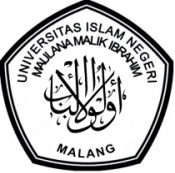 UNIVERSITAS ISLAM NEGERI MAULANA MALIK IBRAHIM MALANGJl. Gajayana No. 50 Malang 65144,  Telp. (0341) 551354, Fax. (0341) 572533 Website : www.uin-malang.ac.id E-mail : info@uin-malang.ac.idNoNamaSpesifikasiVolumeVolumeHarga Satuan (Rp)Jumlah (Rp)1Pekerjaan Bongkar Sekat-24m22Pasang Kedap suara rangka besiRangka Galfalum Kotak, 
glas wool, 
lapis luar  luar Sopran132m23Cat TembokPlamur tembok, dan menggunakan cat skwalitas Catylac132m24Back Drop Uk. 4 x 3 MBack Drop yang cocok untuk Rapat maupun sesuai untuk acara hiburan musik skala kecil Bahan Multi plek 12 mm lapis HPL1ls5Panggung tinggi 20 cmTerbuat dari Kayu tebal 2 cm dengan ukuran tiap tiap pangung 1,5x2 total ada 8 bh24m26Karpet tebal skualitas Java + pasang24,00m27Kursi StodioSandaran : Plywood 12mm
Dudukan : Rangka Besi
Foam dudukan & sandaran : Busa cetak dengan ketebalan dudukan 12 cm. sandaran8 cm
Sistem dudukan : Sistem Grafitasi
Cover  : Fabric/Syntetic
Meja  : Polywood lapis HPL, P 27cm L 24cm tbl, 15mm Posisi Meja bias masuk ke dalam sandaran tangan
Tangan  : Polyuteran (PU) Hitam
Dimensi 
As to As  : +  60 cm
Panjang Keseluruhan ; +  70 cm
Lebar Keseluruhan : +  68 cm
Tinggi keseluruhan : +  92 cm
Tinggi sandaran  : +  54 cm
Lebar dudukan  : +  47 cm
Kedalaman dudukan : +  46 cm61,00bhJumlah Total Jumlah Total Jumlah Total Jumlah Total Jumlah Total Jumlah Total                              - 